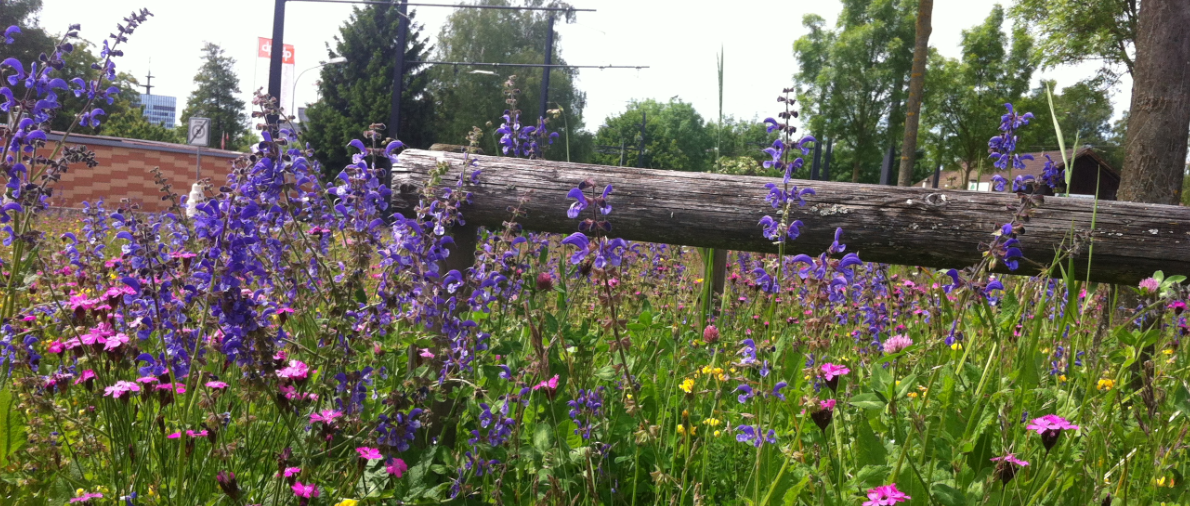 Bitte beachten Sie, dass die Durchführung der Anlässe für Eltern und Kinder jeweils von der aktuellen Corona-Situation abhängig ist. Wir informieren Sie rechtzeitig über allfällige Änderungen.TagDatumAnlassZeitfenster, Ort, FormHortFr13.11.20ABGESAGT: Erzählnacht->  obligatorisch für alle Kinder der Schule Auzelg. Di24.11.20ABGESAGT: Elterntreff mit Wahlen-> alle Auzelger-Eltern und Vorstand Do26.11.20Interne Weiterbildung (Evaluationstag)ganzer Tag unterrichtsfreikeine KurseoffenMo14.12.20Interne Weiterbildungganzer Tag unterrichtsfreikeine KurseoffenFr18.12.20Letzter Schultag 2020Unterricht nur bis 12.00 Uhroffen bis 18 UhrWeihnachtsferien21.12.2020-01.01.2021Weihnachtsferien21.12.2020-01.01.2021Weihnachtsferien21.12.2020-01.01.2021Weihnachtsferien21.12.2020-01.01.2021Weihnachtsferien21.12.2020-01.01.2021Sportferien15.02.2021- 26.02.2021Sportferien15.02.2021- 26.02.2021Sportferien15.02.2021- 26.02.2021Sportferien15.02.2021- 26.02.2021Sportferien15.02.2021- 26.02.2021Di23.03.21Tag der Stadtzürcher Schulenoffene Türen bis 18.00 UhrEltern-Znüni im HortDo-Mo01.04.21- 05.04.21Gründonnerstag + Osternganze Schule freiDonnerstag offen bis 18 Uhr!Di06.04.21Interne Weiterbildungganze Schule freioffenMo19.04.21Sechseläutenganze Schule freioffen26.04.2021-07.05.202126.04.2021-07.05.202126.04.2021-07.05.202126.04.2021-07.05.202126.04.2021-07.05.2021DoFr13.05.21 + 14.05.21Auffahrt  „Brücke“kein UnterrichtFreitag offenMo24.05.21Pfingstmontagganzer Tag unterrichtsfreikeine KursegeschlossenMi09.06.21Interne Weiterbildungganzer Tag unterrichtsfreikeine KurseoffenFr11.06.21Hort-Elternfest: Eltern, Kinder und Mitarbeitende> eine Einladung folgtoffenDiDo22.06.21oder24.06.21Schnuppermorgen OSTab 9:15 Uhr in den einzelnen SchulhäusernoffenDi06.07.21Schnuppernachmittag Auzelg-intern- neue Erst-KG-Kinder + Eltern-Besuch der Kinder in der nächsten Stufe: KG -> 1. Kl. und 3. Kl. -> 4. Kl.NachmittagoffenFr16.07.21Schuljahresende Schule und Betreuung wie gewohntSchule und Betreuung wie gewohntSommerferien19.07.2021 – 20.08.2021Sommerferien19.07.2021 – 20.08.2021Sommerferien19.07.2021 – 20.08.2021Sommerferien19.07.2021 – 20.08.2021Sommerferien19.07.2021 – 20.08.2021